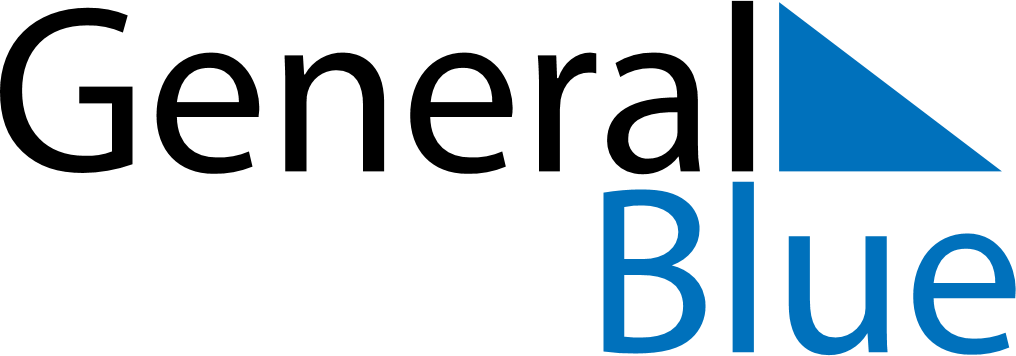 July 2024July 2024July 2024July 2024July 2024July 2024Eindhoven, North Brabant, The NetherlandsEindhoven, North Brabant, The NetherlandsEindhoven, North Brabant, The NetherlandsEindhoven, North Brabant, The NetherlandsEindhoven, North Brabant, The NetherlandsEindhoven, North Brabant, The NetherlandsSunday Monday Tuesday Wednesday Thursday Friday Saturday 1 2 3 4 5 6 Sunrise: 5:25 AM Sunset: 9:58 PM Daylight: 16 hours and 32 minutes. Sunrise: 5:26 AM Sunset: 9:57 PM Daylight: 16 hours and 31 minutes. Sunrise: 5:27 AM Sunset: 9:57 PM Daylight: 16 hours and 30 minutes. Sunrise: 5:27 AM Sunset: 9:57 PM Daylight: 16 hours and 29 minutes. Sunrise: 5:28 AM Sunset: 9:56 PM Daylight: 16 hours and 27 minutes. Sunrise: 5:29 AM Sunset: 9:56 PM Daylight: 16 hours and 26 minutes. 7 8 9 10 11 12 13 Sunrise: 5:30 AM Sunset: 9:55 PM Daylight: 16 hours and 24 minutes. Sunrise: 5:31 AM Sunset: 9:54 PM Daylight: 16 hours and 23 minutes. Sunrise: 5:32 AM Sunset: 9:54 PM Daylight: 16 hours and 21 minutes. Sunrise: 5:33 AM Sunset: 9:53 PM Daylight: 16 hours and 19 minutes. Sunrise: 5:34 AM Sunset: 9:52 PM Daylight: 16 hours and 18 minutes. Sunrise: 5:35 AM Sunset: 9:51 PM Daylight: 16 hours and 16 minutes. Sunrise: 5:36 AM Sunset: 9:50 PM Daylight: 16 hours and 14 minutes. 14 15 16 17 18 19 20 Sunrise: 5:37 AM Sunset: 9:50 PM Daylight: 16 hours and 12 minutes. Sunrise: 5:39 AM Sunset: 9:49 PM Daylight: 16 hours and 9 minutes. Sunrise: 5:40 AM Sunset: 9:48 PM Daylight: 16 hours and 7 minutes. Sunrise: 5:41 AM Sunset: 9:46 PM Daylight: 16 hours and 5 minutes. Sunrise: 5:42 AM Sunset: 9:45 PM Daylight: 16 hours and 3 minutes. Sunrise: 5:44 AM Sunset: 9:44 PM Daylight: 16 hours and 0 minutes. Sunrise: 5:45 AM Sunset: 9:43 PM Daylight: 15 hours and 58 minutes. 21 22 23 24 25 26 27 Sunrise: 5:46 AM Sunset: 9:42 PM Daylight: 15 hours and 55 minutes. Sunrise: 5:48 AM Sunset: 9:41 PM Daylight: 15 hours and 53 minutes. Sunrise: 5:49 AM Sunset: 9:39 PM Daylight: 15 hours and 50 minutes. Sunrise: 5:50 AM Sunset: 9:38 PM Daylight: 15 hours and 47 minutes. Sunrise: 5:52 AM Sunset: 9:37 PM Daylight: 15 hours and 44 minutes. Sunrise: 5:53 AM Sunset: 9:35 PM Daylight: 15 hours and 42 minutes. Sunrise: 5:55 AM Sunset: 9:34 PM Daylight: 15 hours and 39 minutes. 28 29 30 31 Sunrise: 5:56 AM Sunset: 9:32 PM Daylight: 15 hours and 36 minutes. Sunrise: 5:57 AM Sunset: 9:31 PM Daylight: 15 hours and 33 minutes. Sunrise: 5:59 AM Sunset: 9:29 PM Daylight: 15 hours and 30 minutes. Sunrise: 6:00 AM Sunset: 9:28 PM Daylight: 15 hours and 27 minutes. 